南通市第二中学体育馆报告厅座椅套更换采购项目议价文件项目概况南通市第二中学体育馆报告厅座椅套更换采购项目投标响应的潜在供应商应在南通市教育局网站或江苏省南通市第二中学网站本项目采购公告附件中下载获取采购文件，并于2023年9月15日14时30分（北京时间）前提交响应文件。一、项目基本情况项目编号：NTEZ202319项目名称：南通市第二中学体育馆报告厅座椅套更换采购项目采购限价：采购预算1.7万元，投标报价超过采购预算的为无效投标。采购需求：详见附件1完成时间：要求2023年10月1号前更换到位。二、申请人的资格要求1.满足《中华人民共和国政府采购法》第二十二条规定；2.本项目的特定资格要求：（1）具有独立承担民事责任的能力（提供有效营业执照复印件）；（2）法定代表人为同一个人的两个及两个以上法人，母公司、全资子公司及其控股公司，都不得在同一采购项目相同标段中同时投标，一经发现，将视同围标处理。（3）本项目不接受联合体投标。3.未被“信用中国”网站（www.creditchina.gov.cn）列入失信被执行人、重大税收违法案件当事人名单、政府采购严重失信行为记录名单。三、获取采购文件1、获取地点：在投标截止时间2023年9月15日14时30分前，应通过“南通市教育局网http://jyj.nantong.gov.cn/”或“南通市第二中学网站”随时查阅、下载本项目采购文件。2、方式：自行下载四、响应文件提交截止时间：2023年9月15日14时30分（北京时间）地点：南通市崇川区长泰路500号南通市第二中学东微格教室（4号教学楼辅楼4楼）五、开启时间：2023年9月15日14时30分（北京时间）地点：南通市崇川区长泰路500号南通市第二中学东微格教室（4号教学楼辅楼4楼）六、公告期限自本公告发布之日起6个工作日。七、其他补充事宜1、对项目询问、质疑请向采购人提出，由采购人负责答复。2、本项目采取最低价中标原则。3、潜在供应商于2023年9月11日上午8:00-11:00或下午14:00-17:00至南通市第二中学查勘现场。现场联系人：吴老师、施老师，联系方式：0513-89178518。如不查勘现场而投标，后果自负。八、凡对本次采购提出询问，请按以下方式联系。1.采购人信息名称：南通市第二中学联系人：吴老师、施老师 ；联系方式：0513-89178518   监督人：陆老师；监督电话：0513-89178618南通市第二中学体育馆报告厅座椅套更换采购项目具体需求（要求）采购人对体育馆报告厅座椅套更换项目进行采购招标。投标供应商需仔细研读采购文件，以充分了解招标人采购需要，做出合理的响应。具体内容如下：一、供应商资格条件：1、符合政府采购法22条规定：具有独立承担民事责任的能力；具有良好的商业信誉和健全的财务会计制度；具有履行合同所必需的设备和专业技术能力；有依法缴纳税收和社会保障资金的良好记录；参加本次政府采购活动前三年内，在经营活动中没有重大违法记录；2、采购人其它要求：（1）具有独立承担民事责任的能力（提供有效营业执照复印件）；（2）法定代表人为同一个人的两个及两个以上法人，母公司、全资子公司及其控股公司，都不得在同一采购项目相同标段中同时投标，一经发现，将视同围标处理；（3）本项目不接受联合体投标。3、未被“信用中国”网站（www.creditchina.gov.cn）列入失信被执行人、重大税收违法案件当事人名单、政府采购严重失信行为记录名单。二、商务要求：1、签订合同：成交供应商自成交公示期满后3日内至采购方办理领取成交通知书手续，否则视为自动放弃成交资格处理。自采购人中标（成交）通知书发出之日起7日内按时签约。2、交货期（服务时间）：要求2023年10月10号前更换到位。每延迟一天交付扣项目款200元。3、交货（服务）地点：采购人指定地点。4、付款方式：经验收合格，支付合同总价的100%。5、验收要求：成交供应商在必须将实际使用在本项目的产品提交采购人确认，提交的产品达不到采购人设定样品质量标准的，采购人有权拒收，由此产生的损失由成交供应商自行承担。给采购方带来损失的，采购方将追究成交人的经济和法律责任，6、其他：响应报价应包括议价文件所确定的该项目的全部内容，包括响应及完成委托工作所需的一切费用，包含但不限于如人工、专用设备及其备品、备件、易耗品耗材、专用工具、税费、运输、售后服务及相关劳务支出等工作所发生的全部费用以及供应商企业利润、税金和政策性文件规定及合同包含的所有风险、责任，即响应本采购文件规定的各项应有费用。成交人需确保运输、安装安全，不得干扰采购方师生正常工作、学习、生活秩序，承担本项目实施过程中的一切安全责任。投标保证金：无。技术要求南通市第二中学体育馆报告厅座椅套更换需求明细表五、履约保证金：本项目设履约保证金800元，签订合同前成交人缴给采购方，项目验收合格后，采购方按规定一次性免息退还给成交人。  六、开标、评标1、时间：2023年9月15日14时30 分；2、地点：南通市崇川区长泰路500号南通市第二中学东微格教室（4号教学楼辅楼4楼），如有变动另行通知。3、评标委员会负责具体评标事务。  七、投标费用1、无论议价过程和结果如何，参加议价的响应人自行承担与本次项目议价有关的全部费用。2、采购文件未列明，而供应商认为必需的费用也需列入报价。八、议价响应文件的编写及装订（一）议价响应文件应包括下列内容：A、资格审查文件：1．法人代表人参加议价的提供法人代表身份证明及本人身份证复印件；非法人代表参加议价的，提供法人委托书、法人代表及被委托人2人身份证复印件（格式见附件1和附件2）；2.符合在政府采购法22条规定基本条件的书面声明（格式见附件3）；3.有效的营业执照副本（经营范围符合本项目要求）的复印件；4.提供参加本项目政府采购活动前3年内在经营活动中没有重大违法记录的书面声明（格式见附件4）。B、商务报价响应文件商务报价应包括采购文件所确定的全部范围及相应说明的全部内容，包括响应及完成委托工作所需的一切费用，包含但不限于如人工、专用设备及其备品、备件、易耗品耗材、专用工具、税费、运输、售后服务及相关劳务支出等工作所发生的全部费用以及供应商企业利润、税金和政策性文件规定及合同包含的所有风险、责任，即响应本采购文件规定的各项应有费用。1.开标一览表。2.报价明细表。特别提醒：响应文件所须提供的材料（须加盖投标供应商公章）按议价文件要求装订，密封，递交。    （二）议价文件的编制及装订1、议价响应文件由：①资格审查文件、②商务报价响应文件共两部分组成。2、供应商按采购文件要求编写响应文件，并牢固装订成册。议价响应文件均需采用A4纸（图纸等除外）装订成册。议价响应文件不得行间插字、涂改、增删，如修改错漏处，须经议价响应文件签署人签字并加盖公章。3、议价响应文件的“资格审查文件”、“商务报价响应文件”各自装订成册。特别提示：“商务报价响应文件”必须单独装订和封装，不得出现在“资格审查文件”中。（三）议价响应文件的份数、签署1、供应商应准备 叁 份完整的议价响应文件，其中正本 壹 份，副本 贰 份，并标明“正本”或“副本”字样，若有差异，概以“正本”为准。2、议价响应文件分两册密封。第一册为“资格审查文件”，第二册为“商务报价响应文件”，响应文件的第一册、第二册应分别密封，并在封袋上标明“第一册 资格审查文件”、 “第二册 商务报价响应文件”以及项目名称。3、供应商可将议价响应文件正副本统一密封或分别密封，如正本和副本分别密封的，应在封袋上标明正、副本字样。4、议价响应文件正本须按议价文件要求由法定代表人或被授权人签字或盖章并加盖单位印章。副本可复印，但须加盖单位印章。（四）议价响应文件的密封及标记密封后应标明响应文件项目名称、供应商名称，边缝处加盖单位骑缝章或骑缝签字。九、出现下列情形之一的，作无效投标处理：1、投标文件未按招标文件要求签署、盖章的；2、不具备招标文件中规定的资格要求的；3、报价超过招标文件中规定的预算金额或者最高限价的；4、议价响应文件资格审查文件部分出现商务报价的内容；5、投标文件含有采购人不能接受的附加条件的；6、法律、法规和招标文件规定的其他无效情形。十、有下列情形之一的，视为投标供应商串通投标，其投标无效：1、不同投标供应商的投标文件由同一单位或者个人编制；2、不同投标供应商委托同一单位或者个人办理投标事宜；3、不同投标供应商的投标文件载明的项目管理成员或者联系人员为同一人；4、不同投标供应商的投标文件异常一致或者投标报价呈规律性差异；5、不同投标供应商的投标文件相互混装。十一、出现下列情形之一的，作废标处理：    1、投标截止后供应商不足3家或者通过资格审查或符合性审查的供应商不足3家的2、出现影响采购公正的违法违规行为的；3、所有投标供应商报价超出采购预算价的；4、因重大变故，采购任务被取消的；5、评标委员会依据法律法规可以认定为废标的其他情况。十二、成交通知1、采购人自成交人确定之日起2个工作日内在指定媒体上公告成交结果。2、成交公告期限为1个工作日，期限结束后向成交人发出《成交通知书》。3、《成交通知书》一经发出，即具有法律效力。采购人、成交人依法承担法律责任。 十三、议价响应文件格式（一）资格审查文件相关的格式文件及表格附件1.法定代表人身份证明南通市第二中学 ：          先生／女士：现任我单位　　　　　　　职务，为法定代表人，特此证明。身份证号码：供应商（盖章）年    月    日注：此处粘贴法定代表人的身份证复印件并加盖公章附件2.法定代表人授权委托书南通市第二中学：本授权委托书声明：我　　   　（姓名）系　　  　（供应商名称）的法定代表人，现授权委托　　   （姓名）为我公司代理人，以本公司的名义参加本项目的询价响应活动。代理人在开标、评标、合同谈判过程中所签署的一切文件和处理与之有关的一切事务，我均予以承认。被委托授权人无转委权。特此委托。法定代表人签字：被委托授权人签字：供应商（盖章）年    月    日注：此处粘贴委托人及被委托授权人的身份证复印件盖公章，将被委托人身份证原件带至开标现场备查。附件3.符合政府采购法二十二条的书面声明南通市第二中学：我单位           （供应商名称）郑重承诺：我单位具有独立承担民事责任的能力；具有良好的商业信誉和健全的财务会计制度；具有履行合同所必需的设备和专业技术能力；有依法缴纳税收和社会保障资金的良好记录；参加政府采购活动前三年内，在经营活动中没有重大违法记录。供应商（盖章）：（单位全称） 法定代表人或授权委托人：（签字或盖章）日期：  年  月  日附件4、无重大违法记录声明南通市第二中学：我单位（投标人名称）郑重声明：参加政府采购活动前3年内在经营活动中     （有或没有）重大违法记录。在投标截止时间节点，没有被“信用中国”（www.creditchina.gov.cn）、“中国政府采购网”（www.ccgp.gov.cn）、“信用江苏”（www.jscredit.cn/index.htm）网站列入失信被执行人、重大税收违法案件当事人名单、政府采购严重违法失信行为记录名单。（说明：政府采购法第二十二条第一款第五项所称重大违法记录，是指供应商因违法经营受到刑事处罚或者责令停产停业、吊销许可证或者执照、较大数额罚款等行政处罚。）投标人：（加盖公章）法定代表人或被授权人：（签字或盖章）年      月     日（二）商务报价响应文件相关的格式文件及表格1、开标一览表投标人全称（加盖公章）：项目名称：南通市第二中学体育馆报告厅座椅套更换采购项目项目编号：NTEZ202319日期：  年 月 日填写说明：1、开标一览表必须加盖投标单位公章（复印件无效）。2、响应报价应包括询价文件所确定的该项目的全部内容，包括响应及完成委托工作所需的一切费用，包含但不限于如人工、专用设备及其备品、备件、易耗品耗材、专用工具、税费、运输、售后服务及相关劳务支出等工作所发生的全部费用以及供应商企业利润、税金和政策性文件规定及合同包含的所有风险、责任，即响应本采购文件规定的各项应有费用。2.报价明细表投标人全称（加盖公章）：项目名称：南通市第二中学体育馆报告厅座椅套更换采购项目日期：  年  月  日填写说明：1、本表须加盖投标单位公章（复印件无效）。2、响应报价应包括采购文件所确定的该项目的全部内容，包括响应及完成委托工作所需的一切费用，包含但不限于如人工、专用设备及其备品、备件、易耗品耗材、专用工具、税费、运输、售后服务及相关劳务支出等工作所发生的全部费用以及供应商企业利润、税金和政策性文件规定及合同包含的所有风险、责任，即响应本磋商文件规定的各项应有费用。3、投标单价超过最高单价限价的为无效报价。若中标供应不能满足采购方的要求，采购方有权取消中标供应商的资格。4、不得非均衡报价。5、报价明细表合计总价必须与开标开标一览表投标总报价一致。类别材质规格尺寸样色数量备注红色座椅套同于原座椅  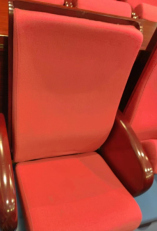 216套需拆除座椅，用5层复合麻布重新包装，效果同于原样，安装固定座椅。白色后背椅套26cm高，印制logo和文字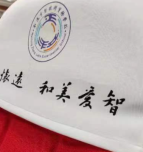 216只具体尺寸以实际测量为准，logo和文字中标后由采购方提供投标货物、服务名称投标总报价南通市第二中学体育馆报告厅座椅套更换采购项目大写：   小写：    （人民币）序号类别材质规格尺寸数量单位备注单价合计1红色座椅套同于原座椅216套需拆除座椅，用5层复合麻布重新包装，效果同于原样，然后安装固定座椅。2白色后背椅套26cm高,印制logo和文字216只具体尺寸以实际测量为准，logo和文字中标后由采购方提供3合计人民币大写：人民币大写：人民币大写：人民币大写：